Кемеровский городской Совет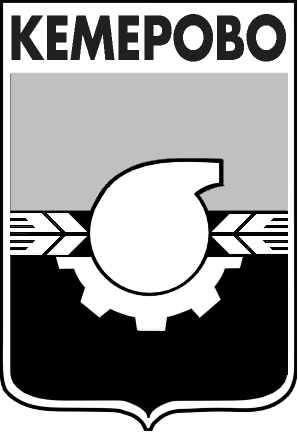 народных депутатовшестой созывпятнадцатое заседаниеРЕШЕНИЕот 24.11.2017                                                                                          №100 Об утверждении наказов жителей города Кемерово депутатам Кемеровского городского Совета народных депутатов на 2018 годРуководствуясь Уставом г. Кемерова, Положением «О наказах жителей города депутатам Кемеровского городского Совета народных депутатов», утвержденным постановлением Кемеровского городского Совета народных депутатов от 27.01.2006 № 306, на основании протокола комиссии Кемеровского городского Совета народных депутатов от 17.11.2017 года, Кемеровский городской Совет народных депутатовРЕШИЛ:1. Определить сумму для исполнения наказов жителей города депутатам Кемеровского городского Совета народных депутатов четвертого созыва в 2018 году в размере 55 915 000 (пятьдесят пять миллионов девятьсот пятнадцать тысяч) рублей.2. Утвердить наказы жителей города Кемерово депутатам Кемеровского городского Совета народных депутатов на 2018 год согласно приложению.3. Опубликовать данное решение в печатных средствах массовой информации.3. Настоящее решение вступает в силу после его опубликования.4. Контроль за исполнением настоящего решения возложить на Председателя Кемеровского городского Совета народных депутатов Н.Н. Сенчурова.Председатель Кемеровского городскогоСовета народных депутатов						Н.Н. СенчуровПРИЛОЖЕНИЕ к решению Кемеровского городского Совета народных депутатовшестого созыва		 от 24.11.2017 №100 (пятнадцатое заседание) НАКАЗЫжителей города Кемерово депутатам Кемеровского городского Совета народных депутатов на 2018 год Содержание наказовСтоимость (тыс. руб.)     Выполнение проектных и ремонтных работ в детских загородных оздоровительных лагерях города Кемерово (ДЗОЛ):     1. ДЗОЛ «Солнечный»:капитальный ремонт перекрытия и кровли столовой (площадь – 394 м2).     2. ДЗОЛ «Спутник»:     2.1. Административный корпус:ремонт кровли с заменой покрытия, капитальный ремонт помещений, замена оконных и дверных блоков;     2.2. Корпус № 1:ремонт кровли с заменой покрытия, капитальный ремонт помещений, замена оконных и дверных блоков;     2.3. Корпус № 2:замена оконных блоков на ПВХ с установкой откосов и подоконных досок (площадь – 55,8м2);     2.4. Корпус № 3:Капитальный ремонт помещений с устройством санузлов;     2.5. Корпус № 4:ремонт кровли с заменой покрытия, капитальный ремонт помещений с устройством санузлов;     2.6. Корпус № 5:ремонт кровли с заменой покрытия, капитальный ремонт помещений с устройством санузлов;     2.7. Корпус № 7:ремонт кровли с заменой покрытия, капитальный ремонт помещений с устройством санузлов;     2.8. Корпус № 8:капитальный ремонт помещений с устройством санузлов;     2.9. «Изумруд» (актовый зал):ремонт кровли с заменой покрытия, капитальный ремонт фасада, внутренних помещений, замена дверных и оконных блоков;     2.10. Асфальтирование пешеходных дорожек;    2.11. прокладка, замена наружных сетей канализации, водопровода.     3. МАУ «ЦАО «Космос»:замена ограждения по периметру центра активного отдыха и скважин №№¸1,2 (протяжённость 2500п.м., высота 2м), установка 4 въездных ворот.     4. ДЗОЛ «Пламя»:проектирование медицинского корпуса.3000,02093,03716,01000,05996,06811,04763,06710,06046,02000,04280,01500,03000,05000,0     ИТОГО:55 915,0